Дорогие друзья! Приглашаем на Всероссийскую ярмарку трудоустройства «Работа России. Время Возможностей»!
Более 10 работодателей в прямом эфире расскажут о своих предприятиях и организациях, актуальных вакансиях, перспективах карьерного роста и своих преимуществах.
Трансляция будет проходить 28.06.2024 в 14:30 на официальной странице @club155298489 (Правительства Курской области) в социальной сети «ВКонтакте».Более подробную информацию ищите на официальной странице  @club219393687 (Всероссийская ярмарки трудоустройства 2024). Подключайтесь к эфиру в указанное время – вас ждет много интересного!Напомним, региональный этап Всероссийской ярмарки трудоустройства объединил на одной площадке 16 крупных работодателей, представивших более 2600 вакансий.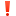 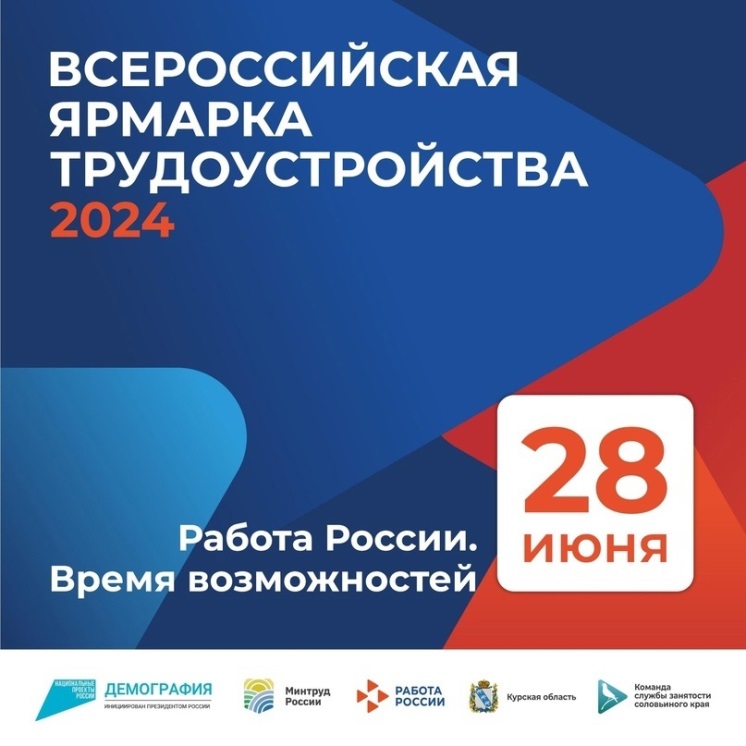 